Metadata for FAST-3 ADCP data from the FORCE siteJoel Culina, Aug 2020PurposeThis note provides metadata for ADCP data collected at the FORCE site in 2017-18. BackgroundIn 2017-19, a project led by Acadia University and FORCE sought to quantify capabilities of stationary and mobile sensors in deriving the spatiotemporal distribution of fish species. In 2017-18, a bottom-mounted platform (the ‘FAST-3’ platform) was deployed three (3) times, for approximately two (2) months duration each time (see Table 1). Its sensor suite included fish sensors and a Signature 500 acoustic Doppler current profiler (see Fig. 1). The project’s findings are summarized in Viehman et al. 2019.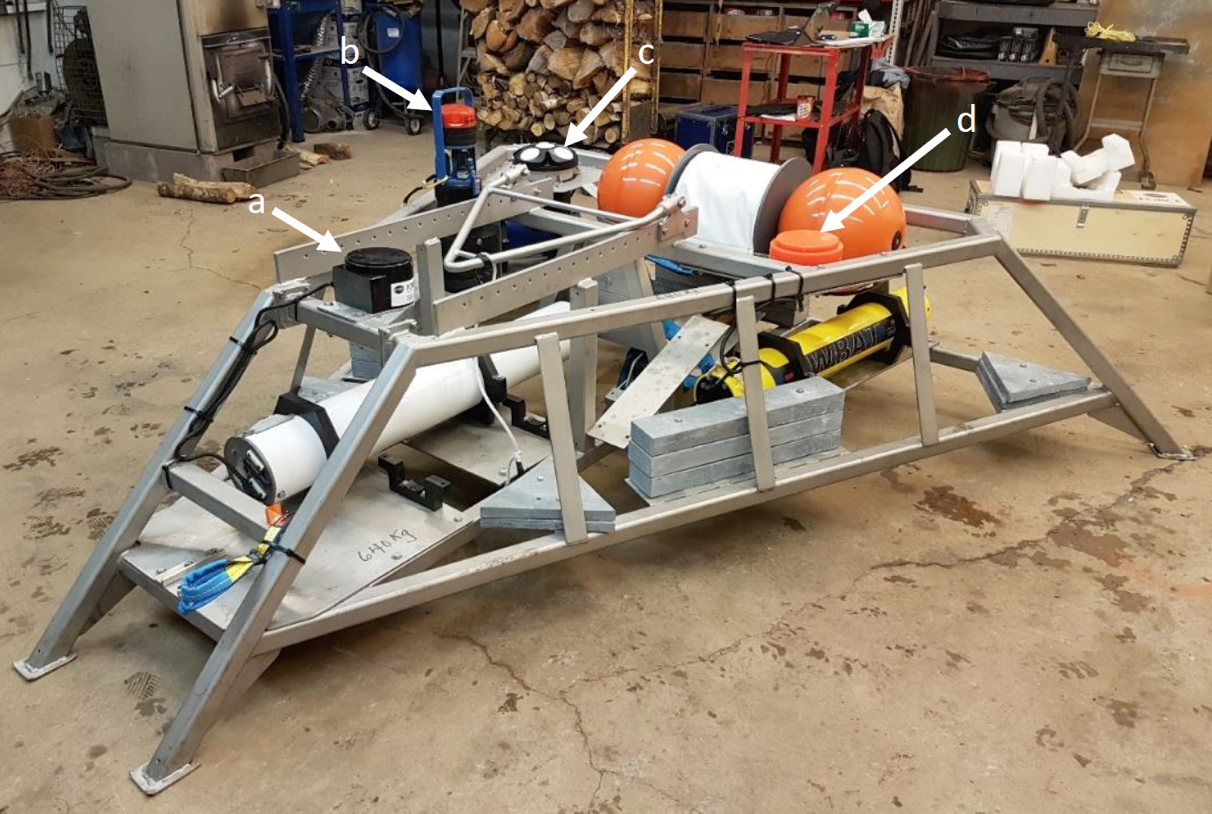 Figure 1: FAST-3 platform prior to deployment at the FORCE test site. (a) ASL AZFP transducer; (b) Aanderaa SeaGuard RCM; (c) Nortek Signature 500; (d) Simrad EK80 WBAT transducer.ADCP configuration parametersThe configuration parameters are summarized in Table 2. The Raw folder (see below) contains a comprehensive set of sampling/configuration parameters.For two of the deployments – Dec_2017 and Sep_2018 – the acoustic altimeter was (inadvertently) disabled during configuration, resulting in poor resolution of the (non-directional) wave statistics. Hence the wave data from these deployments were not included in the data package. The wave statistics were included for the Mar_2018 deployment, for which the altimeter was enabled. ADCP post-processing parametersThe raw ‘ad2cp’ data, collected in situ by the Signature 500, was post-processed in Nortek’s ‘Ocean Contour’ software (V2.1.0 R2065) to derive current velocities and wave statistics.  There are four folders corresponding to four types of data:Raw: The ad2cp files directly obtained from the ADCPConverted_Raw: The raw ad2cp files are converted into mat and nc files. No processing is applied in this conversion.Averaged_ENU: Averaged/current velocities, in East-North-Up (ENU) coordinates, found by averaging over each 5-minute dataset (hence, averaged velocities are found every 15 minutes). Velocities are derived in ENU coordinates from the four (4) slant beams.Wave_Stats: Wave statistics derived for each 5-minute dataset (hence, wave statistics are found every 15 minutes).Where applicable, the processing parameter ‘magnetic declination’ was set to -17.22°.  For Wave_Stats and Averaged_ENU, the default processing parameters were used. The sections below show screenshots of the post-processing parameters used to derive each processed dataset.ADCP post-processing parameters: Averaged_ENU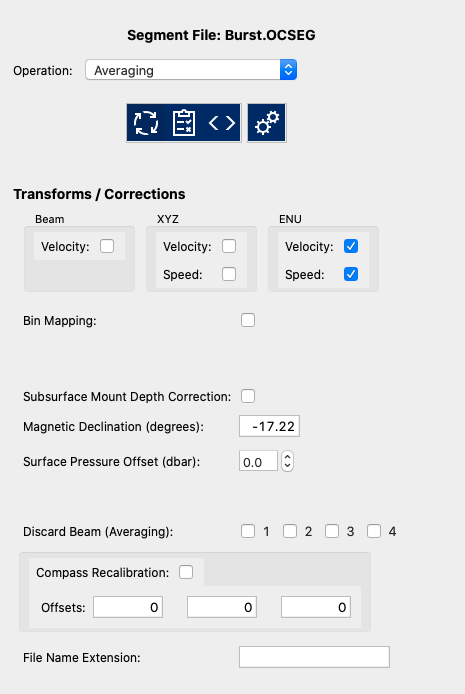 Figure 2: General parameters used in averaging – set coordinate system and magnetic declination.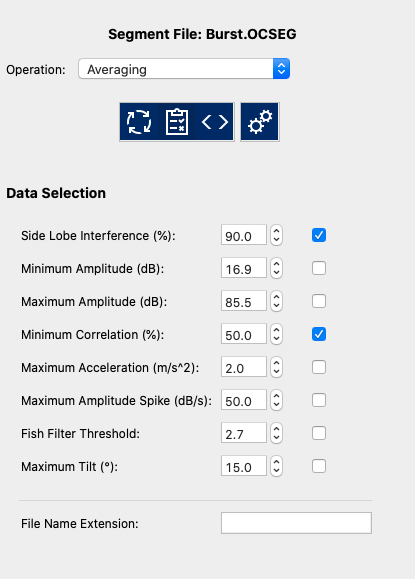 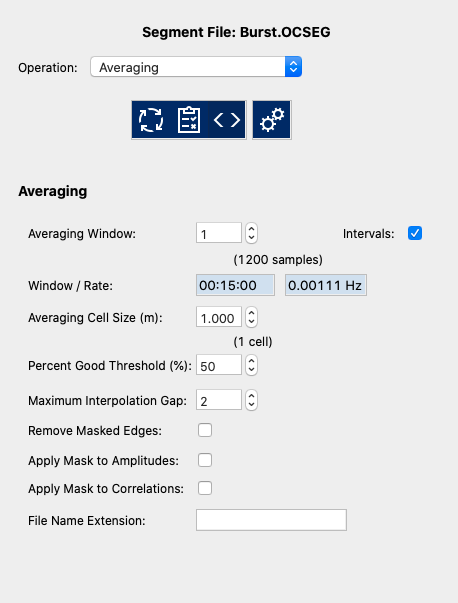 Figure 3: Parameters used for filtering of bad data (left); and for averaging (right). ADCP post-processing parameters: Wave_Stats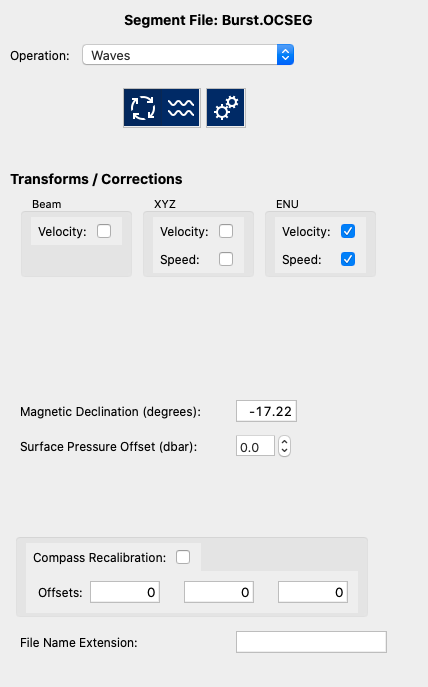 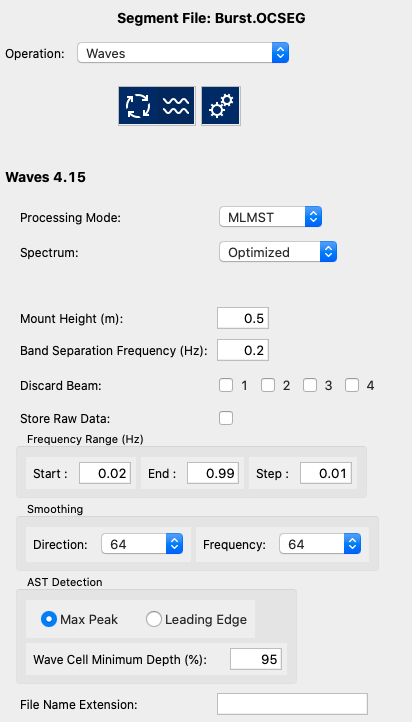 Figure 4: Parameters used in deriving wave statistics.ReferencesViehman, H., Hasselman, D., Boucher, T., Douglas, J., Bennet, L. Integrating Hydroacoustic Approaches to Predict Fish Interactions with In-stream Tidal Turbines. 49 pp. 2019. , Table 1: FAST-3 time and locationTable 1: FAST-3 time and locationTable 1: FAST-3 time and locationStart dateEnd dateLocation14-Dec-201722-Feb-201845˚21’46.8” N 64˚25’39.7” W30-Mar-201823-May-201845˚21’47.3” N 64˚25’38.9” W15-Sep-201828-Nov-201845˚21’47.5” N 64˚25’39.9” WTable 2: FAST-3 ADCP settingsTable 2: FAST-3 ADCP settingsTable 2: FAST-3 ADCP settingsParameterValueNotesADCPSignature 500 Manufacturer: NortekADCP sampling frequency4 Hz for 5 mins every 15 mins(Dec 2017 & Sep 2018)2 Hz (slant beams) & 1 Hz (altimeter) for 5 mins every 15 mins (Mar 2018)ADCP altitude above seabed0.5 metresADCP blanking distance1 metreUse ‘BurstVelocityENU_Range’ in the processed files to obtain bin depthADCP vertical bin size1 metre